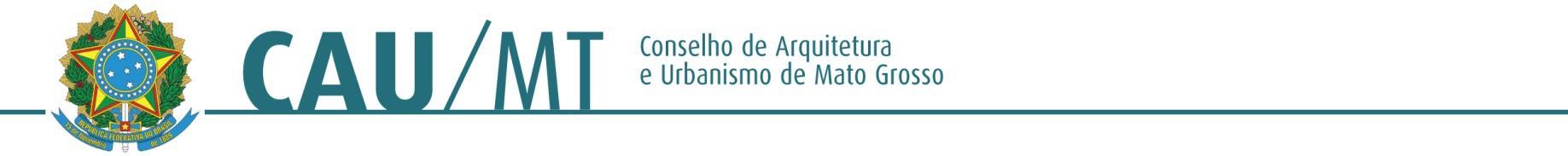 Comissão de Planejamento, Administração e Finança do CAU/MT – 2016PROCESSO: SEM NÚMEROINTERESSADO: Plenário do CAU/MTASSUNTO: Evento CAU Connect 2016DELIBERAÇÃO Nº 56/2016 – CAF-CAU/MTA Comissão de Planejamento, Administração e Finança do CAU/MT– (CAF-CAU/MT), reunido ordinariamente em Cuiabá-MT na sede do CAU/MT, no uso das competências que lhe conferem o Art. 42 do Regimento Interno do CAU/MT, manifesta-se sobre assuntos de sua competência mediante ato administrativo da espécie deliberação da Comissão de Planejamento, Administração e Finança.Deliberou:Em consideração a Deliberação da Plenária Ordinária 270/2016, de 25 de Junho de 2016 que reprogramou o orçamento distribuído no plano de contas, temos a seguinte consideração:A verba destinada ao evento CAU Connect 2016, a realizar na cidade de Rondonópolis/MT, deve ser destacada do plano de contas destinado a manter despesas da Presidência, para que se proceda de forma que os empenhos sejam processados para organização do evento.Desta forma, tomou-se como base, a despesa do último evento realizado em Sinop/MT 2015 e procedeu-se a correção monetária dos valores, onde chegou-se ao montante de R$ 62.440,00 (sessenta e dois mil e quatrocentos e quarenta reais).Nestes termos, a Comissão vota pela contenção desse valor para realização do Evento.Cuiabá - MT, 09 de agosto de 2016.ALTAIR MEDEIROS              _________________________________________________Coordenador da CAF – CAU/MTJOSÉ DA COSTA MARQUES    _______________________________________________Conselheiro TitularCARLOS ALBERTO OSEKO JÚNIOR _________________________________________Conselheiro TitularELIANE DE CAMPOS GOMES  _______________________________________________Conselheira Titular